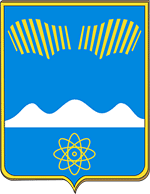 АДМИНИСТРАЦИЯ ГОРОДА ПОЛЯРНЫЕ ЗОРИ С ПОДВЕДОМСТВЕННОЙ ТЕРРИТОРИЕЙПОСТАНОВЛЕНИЕ«____» сентября 2021 г.							№____О проведении на территории муниципального образования город Полярные Зори с подведомственной территорией квеста «Прошагай город. Заполярный атомград»В целях создания условий для развития внутреннего туризма и увеличения туристического потока в муниципальное образование город Полярные Зори с подведомственной территорией путем повышения информированности о туристическом потенциале в сети Интернет п о с т а н о в л я ю:1. Организовать проведение квеста «Прошагай город. Заполярный атомград» 29 октября 2021 года.2. Утвердить прилагаемое Положение о проведении на территории муниципального образования город Полярные Зори с подведомственной территорией квеста «Прошагай город. Заполярный атомград».3. Настоящее постановление вступает в силу со дня его официального опубликования.Глава города Полярные Зорис подведомственной территорией				    М.О. ПуховВизы согласования:Правовой отдел			___________		«__»_____2021годаОЭРиПР1-в дело, 1-прокуратура, 1-ОЭРиПРПриложение к постановлению администрации города Полярные Зориот __________ № _____ПОЛОЖЕНИЕо проведении на территории муниципального образования город Полярные Зори с подведомственной территорией квеста «Прошагай город. Заполярный атомград»1. Общие положения1.1. Настоящее положение определяет порядок и условия организации и проведения квеста в рамках проекта «Прошагай город» (далее – Квест).1.2. Квест – это мероприятие в формате командного квеста по нанесению на онлайн карты объектов, интересных с точки зрения туриста, а также дополнение имеющихся на карте объектов полезной информацией (отзывы, фотографии, режим работы и прочее).2. Цель и задачи Квеста2.1.Квест направлен на создание условий для развития внутреннего туризма и увеличения туристского потока путем повышения информированности о туристском потенциале города в сети Интернет, в том числе путем нанесения объектов, относящихся к туристской индустрии, на геоинформационные сервисы (онлайн-карты) и (или) дополнения имеющейся информации о них, информированности населения об имеющихся объектах культуры, образования, спорта, экономики, экологии, общепита, торговли.2.2. Задачи Квеста:– повысить информированность широкой аудитории о возможностях отдыха в городе;– популяризировать туристские маршруты;– выявить и нанести на онлайн-карты места, привлекающие внимание туриста (метки объектов);– дополнить карточки объектов, размещенных на онлайн-картах необходимой информацией, включая отзывы и фотографии;– информировать население об имеющихся объектах культуры, образования, спорта, экономики, экологии, общепита, торговли;– использовать возможности дополнительного продвижения для бизнеса в сети Интернет. 2.3. Квест проходит в дневное время суток, не несет в себе экстрима, не тревожит спокойствие рядовых граждан и городских служб.2.4. Цель участников – найти заданные организатором места (далее – квестовыетуробъекты), описать и сделать фотоматериал. 3. Организаторы3.1. Организаторами Квеста являются: Администрация г. Полярные Зори с подведомственной территорией, муниципальное бюджетное учреждение культуры «Централизованная библиотечная система г. Полярные Зори».4. Участники4.1. В Квесте принимают участие не более 5 команд численностью по 4 человека в каждой из числа учащихся общеобразовательных учреждений и учреждений профессионального образования г. Полярные Зори в возрасте от 15 до 18 лет. 4.2. Каждая команда должна иметь капитана – официального представителя команды.4.3. Участники Квеста обязуются выполнять правила, установленные настоящим Положением, указания организаторов.4.4. Запрещается нахождение участника в алкогольном, наркотическом или ином токсическом состоянии. 4.5. Организатор не несет ответственности за происшествия, произошедшие с участниками по вине самих участников или третьих лиц.5. Условия подачи заявок5.1. Для участия в Квесте команда должна подать заявку до 17.30 27.10.2021 по форме согласно Приложению № 1 на адрес электронной почты oerpr@pz-city.ru.6. Снаряжение и атрибутика6.1. Участники должны иметь при себе:- мобильное устройство с фотоаппаратом, с действующим доступом в сеть «Интернет», с установленным приложением «WhatsApp»;- пишущее средство (авторучку, карандаш и т.п.);- часы (или мобильный телефон с этой функцией);- мобильный телефон для связи с организаторами.6.2. Всем указанным снаряжением, доступом к сотовой связи и сети «Интернет» участники обеспечивают себя самостоятельно.6.3. При публикации информации о квесте в социальных сетях использовать хэштеги: #прошагайгород, #прошагайПолярныеЗори.6.4. В случае поступления заявок в количестве, превышающем число команд, предусмотренных настоящим Положением, отбор заявок на участие в Квесте производится в порядке очередности их поступления.7. Участие в Квесте7.1. Участники Квеста обязаны ознакомится с настоящим положением и пройти инструктаж до начала Квеста.7.2. Команды перемещаются по городу на общих основаниях, соблюдая Правила дорожного движения. Особых условий для участников Квеста не создается.7.3. Подавая заявку на участие, все участники команды выражают свое согласие на обработку персональных данных и соглашаются с условиями настоящего Положения и обязуются их соблюдать, автоматически дают право на использование присланных материалов в некоммерческих целях.7.4. Участники обязаны выполнять задания без нарушения законодательства РФ, а также настоящего Положения. В случае нарушения законодательства и настоящего Положения или в случае причинения вреда имуществу или третьим лицам, участники несут личную административную, уголовную и иную ответственность, установленную законодательством РФ.7.5. Участники несут личную ответственность за свою безопасность и здоровье во время проведения игры.7.6. Организатор вправе при возникновении нарушений участниками Квеста настоящего Положения дисквалифицировать команду. 7.7. О своем решении выйти из игры команда должна сообщить организатору.8. Прохождение маршрута8.1. За каждой командой закреплен куратор, с которым команда поддерживает связь через WhatsApp.8.2. В рамках Квеста командам необходимо пройти определённый маршрут по городу, состоящий из контрольных пунктов (далее – КП).8.3. Каждая команда получает задания через приложение «WhatsApp», первое направляется на старте, последующие - после прохождения каждого КП.8.4. На КП команде необходимо:8.4.1. Сделать на смартфон селфи, на котором должны быть запечатлены:– объект маршрута (КП);– команда в полном (заявленном) составе;8.4.2. Сформулировать описание объекта (2-3 предложения).8.4.3. Отправить селфи и описание на номер куратора в WhatsApp;8.5. Передвижение по маршруту осуществляется пешим ходом.8.6. Максимальная длительность прохождения маршрутов – 2 часа 35 минут. 8.7. Результат команды, превысившей контрольное время, не оценивается.8.8. Все квестовые объекты расположены в черте города.8.9. Участникам разрешено пользоваться любыми картами города (схемами, атласами и т.д.), справочными материалами, а также любыми навигационными приборами.8.10. Обязательна передача фото всех членов команды с квестовымтуробъектом в «WhatsApp» на телефон куратора, c места задания. При отсутствии подтверждающей фотографии у куратора, выполнение задания не засчитывается.9. Сроки и место проведения Квеста9.1. Дата проведения Квеста: 29.10.2021 года.9.2. Начало: 15.00.Команды стартуют с интервалом 10 минут. Очередность определяется посредством жеребьевки.9.3. Место старта: Центральная городская библиотека (Нивский пр., дом 7А)10. Подведение итогов10.1. Победителем Квеста признается Команда, прошедшая маршрут за наименьшее время.10.2. В течение 30 рабочих дней организаторы наносят или дополняют информацию об объектах на Яндекс.карте материалами и фотографиями, собранными командами.11. Освещение результатов в средствах массовой информации11.1. Результаты квестового задания передаются для публикации в СМИ для информирования жителей муниципального образования город Полярные Зори с подведомственной территорией и гостей города, в целях популяризации объектов Квеста в образовательных, культурных, туристических направлениях.12. Награждение12.1. Команда, занявшая 1 место, награждается дипломом.12.2. Все участники получают сертификат об участии и памятные подарки.13. Финансирование13.1. Расходы на организацию Квеста осуществляются за счет средств муниципальной программы «Поддержка и развитие малого и среднего предпринимательства в муниципальном образовании город Полярные Зори с подведомственной территорией».Приложение № 1Заявкана участие в квесте «Прошагай город. Заполярный атомград»Название команды___________________________________________________Состав команды (ФИО участника, место учебы, работы)1.___________________________________________________________________2.___________________________________________________________________3.___________________________________________________________________4.___________________________________________________________________5.___________________________________________________________________Контактное лицо/капитан командыФ.И.О.______________________________________________________________контактные телефон _________________________________________________